Lead SEND Governor – Role and Record of Actions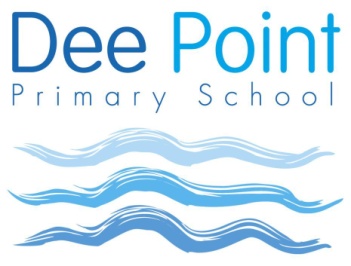 Role description and key responsibilitiesAs the Governor responsible for SEND you will ensure that the governing body fulfil its responsibilities in respect of these areas  by ensuring that Dee Point:has a qualified and experienced SENCO overseeing all SEND prioritiesis providing high quality teaching and learning for all SEND ChildrenSkills, knowledge and training requiredBe familiar with all relevant school policies, particularlySEN and Inclusion PolicySEN Report to Parents published on the websiteAttend all relevant CWAC Governor training linked to this roleAn understanding of the Local Offer from CWACKey deliverables and actions taken against themGovernor Visit ReportKey contact in school: 	SEND – Nic Sawyer (senco@deepointprimary.cheshire.sch.uk) Detail of deliverableFrequencyExpected EvidenceEnsure all school policies relating to SEND are reviewed annually by the Full Governing Body or responsible committee including those policies named above.ANNUALMinuted at FGMDesignate a member of the governing body to have oversight of the school’s arrangements for SENDBI-ANNUALGovernor LogEnsure that the necessary special education provision is made for any pupil who has SEN.BI-ANNUAL Governor LogEnsure that parents are notified by the school when special education provision is being made for their child.BI-ANNUALGovernor LogEnsure the school produces and publishes online its school SEN information report.ANNUALGovernor LogCo-operate with the LA in developing the local offerANNUALGovernor LogMake sure the school follows the SEND Code of PracticeANNUALGovernor LogEnsure that there is a qualified teacher as the special educational needs co-ordinator (SENCO) for the school.ANNUALGovernor LogMake sure that teachers in the school are aware of the importance of identifying pupils who have SEN and providing appropriate teaching.ANNUALGovernor LogNameDateFocus of visit (link to individual governor role / school development plan)Focus of visit (link to individual governor role / school development plan)Summary of activities e.g. talking to staff and pupils, looking at specific resources, having lunch etc.Summary of activities e.g. talking to staff and pupils, looking at specific resources, having lunch etc.What have I learned as a result of my visit?  (relate this back to focus of visit)What have I learned as a result of my visit?  (relate this back to focus of visit)Aspects I would like clarified/ questions that I have:Aspects I would like clarified/ questions that I have:Actions for the governing body to consider:
Actions for the governing body to consider:
